КонкурсДата объявления: 10 июля 2022 года. Общественное объединение «Институт политики развития» (далее - ИПР) в рамках проекта USAID «Успешный аймак 2» проводит закупки гостиничных услуг и конференц-услуг и приглашает заинтересованных поставщиков услуг принять участие в закупках.Метод закупки – открытый конкурс.Предмет закупки - гостиничные услуги и конференц-услуги на северном побережье Иссык-Кульской области. Техническое задание прилагается.Предложение поставщика услуг должно быть предоставлено на русском или кыргызском языке по электронной почте на e-mail: zakupki@dpi.kg. В письме по электронной почте необходимо указать «ИПР. Конкурс. Гостиничные услуги и конференц-услуги». Предложения, не подписанные соответствующим образом, рассматриваться не будут. Цены должны указаны в национальной валюте КР (кыргызский сом). В цену должны быть включены все расходов (страхование, уплату налогов и страховых взносов, другие обязательные платежи и др.).Окончательный срок подачи предложений: до 17:00 часов 14 июля 2022 года.Услуги должны быть оказаны в следующие сроки: с 20 июля 2022 года по 22 июля 2022 года.Поставщик услуг может быть  индивидуальным предпринимателем, юридическим лицом. Для подтверждения юридического статуса необходимо предоставить индивидуальному предпринимателю – копию свидетельства о государственной регистрации в качестве индивидуального предпринимателя, юридическому лицу – копию свидетельства о государственной регистрации в качестве юридического лица. Оплата по договору возмездного оказания  услуг будет осуществлена в следующем порядке: 100% от стоимости договора перечислением не позднее 5 (пяти) банковских дней со дня получения счета на оплату и подписанного акта оказанных услуг.Поставщик услуг вправе изменить или отозвать свое предложение до истечения окончательного срока представления предложений.ИПР вправе потребовать от участников разъяснения положений, поданных ими предложений с целью определения заявки с наилучшим предложением.Договор заключается с поставщиком услуг, который представил предложение, которое наилучшим образом соответствует требованиям ИПР (наилучшее предложение).Заинтересованный поставщик услуг не позднее 2 (двух) календарных дней до истечения окончательного срока представления предложений может запросить разъяснения по положениям документации о закупках. Ответ на запрос будет предоставлен не позднее 1 (одного) календарного дня до истечения окончательного срока представления предложений. Предложения поставщиков услуг будут вскрыты в 17:00 часов 14 июля 2022 года.Предложение поставщика услуг должно действовать на период 10 (десять)  дней со дня окончательного срока представления предложения.Дополнительную информацию можно получить с 9.00 ч. до 18.00 ч. по телефонам: (0312) 976530, 976531 (доб. 123); (0771) 905758, E-mail: zakupki@dpi.kg.  Контактное лицо: Кумушбеков Нурдин, специалист по закупкам ИПР.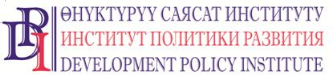 Общественное объединение«Институт политики развития»www.dpi.kg 